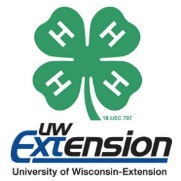 Sauk County 4-H Creative Writing Contest Exhibit Submission FormThis form is required with your entry before 4:30PM, MAY 17th.Please drop off in person, or mail to:  UW-Extension, Attn:  4-H Creative Writing, 505 Broadway Street, Baraboo, WI 53913This submission form should be completed and attached to each exhibit.1. 4-H Member Name(s)		                           					   2. Type of Exhibit	 (Please place a X on the line before the exhibit)			___ Single poem___ Short story___ One-act of a play (written by an individual)___ Collection of up to 12 poems___ One chapter of a book___ Or other writing category___ One Act of a play (group written, by a maximum of 6 people)3. Title:  _____________________________________________________			4. Why/How did you choose your subject?5.  4-H member grade in School (at time of entry): ___________		6.  Participant's Experience Level (please check one box) □ None		□ Minimal		□ Some		□ Extensive(Over for more information)7. Additional requirement for One Act of a Play and One Chapter of a Book:  If participants is exhibiting one act of a play or one chapter of a book, they must complete a 50 word maximum summary or outline of the remaining story for their exhibit. This is required so that judges will understand the context of the story.  This may be typed on your own piece of paper, of written here._____________________________________________________________________________________________________________________________________________________________________________________________________________________________________________________________________________________________________________________________________________________________________________________________________________________________________________________________________________________________________________________________________________________________________________________________________________________________________________________________________________________________________________________________________________________________________________________________________________________________________________________________________________________________________________________________________________________________________________________________________________________________________________________________________